La siguiente evaluación le permite realizar una autoevaluación para su empresa (Nivel Corporativo).Utilice 3 niveles de autoevaluación:Alto: todo lo incluido en los detalles está en su lugar.Intermedio: parte de lo incluido en los detalles está en su lugar.Bajo: poco o nada de los detalles está en su lugar.Puntuación:Buena: 1Intermedia: 0,5Baja: 0Clasificación (puntuación general):Buena: 70-100%Intermedia: 25-75%Baja: 0-25%Nota: el documento se refiere a los vehículos de la Flota Gris.  Estos incluyen cualquier vehículo que no es propiedad de la organización, que no es alquilado por la organización, y, por lo general, aquellos que son propiedad o proporcionados por el empleado y que se utilizan para realizar viajes por carretera relacionados con el trabajo. Si tiene alguna duda sobre el uso de este documento, póngase en contacto con: mail@roadrisktoolkit.comPara cursos gratuitos de aprendizaje digital, visite https://roadrisktoolkit.com/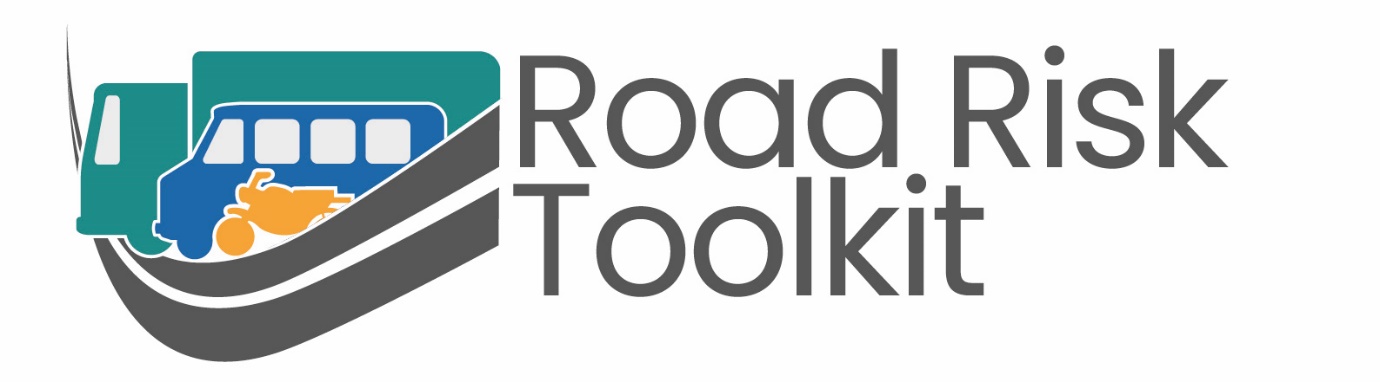 roadrisktoolkit.comGestiónGestiónGestiónTemaDetallePuntuaciónLiderazgoLiderazgoLiderazgoCompromiso del CEOEl CEO, o equivalente, es el principal patrocinador de la iniciativa de seguridad vial, es responsable de la estrategia y proporciona un presupuesto suficiente para el programa.Predicar con el ejemploSiempre se considera que los altos directivos conducen de manera segura y siempre siguen políticas y procedimientos de conducción segura.  Sus vehículos respetan la política de seguridad, que incluye tener instalados dispositivos de telemetría donde sean de uso.Superiores InmediatosSuperiores InmediatosSuperiores InmediatosFormaciónLos superiores inmediatos están completamente capacitados en sus roles y responsabilidades para mantener a su personal seguro en las carreteras, saber cuáles son los riesgos y cómo llevar a cabo los informes de los conductores después de incidentes o eventos de telemetría.Compromiso del conductorLos superiores inmediatos realizan informes formales de los conductores al menos una vez al mes, manteniendo registros formales.Predicar con el ejemploSiempre se considera que los superiores inmediatos conducen de manera segura y siempre siguen políticas y procedimientos de conducción segura.  Sus vehículos respetan la política de seguridad, incluyendo la instalación de dispositivos de telemetría donde sean de uso. Gestión FinancieraGestión FinancieraGestión FinancieraCoste Total del RiesgoEl Coste Total del Riesgo, incluyendo TODAS las pérdidas no aseguradas / costes ocultos, se conoce y comprende en toda la organización, y también se entiende en relación con la forma en que los ingresos necesarios para financiar el Coste Total del Riesgo se relacionan con el producto o servicio principal.Presupuesto de Gestión de RiesgosEl programa de gestión del riesgo vial relacionado con el trabajo tiene un presupuesto separado, suficiente para las acciones acordadas, limitado y revisado al menos anualmente en función de la evolución de la estrategia y el programa.Conflictos OperacionalesConflictos OperacionalesConflictos OperacionalesAlineación de las prácticas operativas con los requisitos de conducción segura.Las políticas, procedimientos y prácticas operacionales están totalmente alineados con los requisitos de conducción segura y las políticas de conducción segura de la organización.  Cualquier cambio en las operaciones, incluidas las adquisiciones, tiene en cuenta los requisitos de conducción segura antes de llevarse a cabo.Supervisión del ConductorSupervisión del ConductorSupervisión del ConductorSeguimiento del conductorTodos los conductores, incluidos los conductores de la Flota Gris, son supervisados de manera rutinaria y transparente mediante el uso de datos de telemetría, unidades acompañadas, informes públicos de mala conducción observada, análisis de registros (combustible, mantenimiento, teléfono móvil) según corresponda.Selección del ConductorSelección del ConductorSelección del ConductorReclutamientoLas expectativas de conducción segura se incluyen en todos los procesos de reclutamiento para todos los roles que pueden requerir que el empleado realice viajes por carretera relacionados con el trabajo.  Se verifica el historial de antecedentes de todos los candidatos durante y/o antes de la entrevista.  El historial de antecedentes de todos los candidatos se incluye como criterio de selección.IntroducciónLas expectativas relacionadas con la conducción segura, incluyendo una revisión de todas las políticas, procedimientos y prácticas relevantes, se cubren en profundidad durante el proceso de introducción.  El empleado debe demostrar que ha entendido todos los elementos clave.  El empleado no puede realizar viajes por carretera relacionados con el trabajo hasta que haya completado con éxito todo el proceso de introducción relevante y esté acompañado en sus viajes iniciales hasta que se apruebe como competente.Políticas y ProcedimientosPolíticas y ProcedimientosPolíticas y ProcedimientosTemaDetallePuntuaciónConducción en el Trabajo / Política de Seguridad de la FlotaConducción en el Trabajo / Política de Seguridad de la FlotaConducción en el Trabajo / Política de Seguridad de la FlotaPolítica de gestión de riesgos viales relacionados con el trabajoExiste una política integral, revisada y actualizada anualmente.LegislaciónLa política cumple totalmente con la legislación local, en todas las áreas de operación, y establece claramente las expectativas con las que debe cumplir el empleado.Política de Conducción DistraídaPolítica de Conducción DistraídaPolítica de Conducción DistraídaEl uso de teléfonos móvilesNo se permite el uso de teléfonos móviles mientras se conduce, incluido el sistema de manos libres, y se realiza una revisión para verificar el cumplimiento. Los conductores nunca deben usar su smartphone para otra cosa que no sea navegación (si está permitido en la política) mientras conducen.Otras distraccionesEl uso de cualquier material potencialmente distractor no está permitido mientras se conduce, con revisiones para verificar el cumplimiento.Política de Gestión del CansancioPolítica de Gestión del CansancioPolítica de Gestión del CansancioNúmero total de horas de trabajoExiste una política que limita la duración total de la jornada laboral, incluida la conducción y los desplazamientos, con una auditoría de seguimiento para demostrar el cumplimiento.DescansosLos conductores tienen que tomarse un descanso cada 2 horas de conducción, o antes si comienzan a sentirse cansados, con una auditoría de seguimiento para demostrar el cumplimiento.Política de consumo de Alcohol y DrogasPolítica de consumo de Alcohol y DrogasPolítica de consumo de Alcohol y DrogasPolítica de consumo de Alcohol y DrogasExiste una política integral que tiene tolerancia cero a cualquier tipo de alcohol o drogas recreativas en el sistema de cualquier conductor, independientemente de la legislación local. El uso de medicamentos, ya sean recetados o no, también está cubierto por la política en relación con aquellos medicamentos que pueden aumentar el riesgo de que el conductor se vea involucrado en un accidente (p. ej. aquellos que pueden causar somnolencia).Problemas de vistaProblemas de vistaProblemas de vistaExaminación de la vistaTodos los empleados que realizan viajes por carretera relacionados con el trabajo, incluidos los conductores de la Flota Gris, reciben pruebas de visión al menos una vez cada 2 años, con una auditoría de seguimiento.Bienestar del conductorBienestar del conductorBienestar del conductorExamen médicoLa evaluación se proporciona para todos los empleados, incluidos los conductores de la Flota Gris, en la introducción y cada 3 años a partir de entonces, o con mayor frecuencia para cualquier empleado que, desde una perspectiva de salud, se identifique como "en riesgo".Contratos de TrabajoContratos de TrabajoContratos de TrabajoVínculos del contrato del empleadoLos contratos de trabajo para todos los empleados, incluidos los conductores de la Flota Gris, se vinculan directamente con las políticas de conducción en el trabajo, para garantizar que haya una manera de administrar de manera efectiva el desempeño de los conductores en función de su ejecución de manejo seguro.Gestión de la VelocidadGestión de la VelocidadGestión de la VelocidadExceso de velocidadExiste una política formal sobre la conducción dentro de los límites de velocidad y a una velocidad adecuada para las condiciones prevalecientes de la carretera (p. ej. en condiciones climáticas adversas), con una auditoría de seguimiento que cubre a todos los empleados, incluidos los conductores de la Flota Gris.Gestión de PolíticaGestión de PolíticaGestión de PolíticaRevisiones y actualizacionesLas políticas se revisan y actualizan anualmente para tener en cuenta los cambios en las prácticas operativas, la gestión de la seguridad vial, los cambios en la legislación y las iniciativas de mejora continua.EmergenciasEmergenciasEmergenciasAccidentesExiste una política integral sobre qué hacer en el lugar de un accidente, aplicable a todos los empleados, incluidos los conductores de Flota Gris, centrada en la gestión de la seguridad del empleado, así como en lo que, desde una perspectiva administrativa, el empleado debe hacer (p. ej. capturar detalles sobre el accidente, llamar a su gerente, etc.).AveríasExiste una política integral sobre qué hacer después de una avería, aplicable a todos los empleados, incluidos los conductores de Flota Gris, centrada en la gestión de la seguridad del empleado, así como en lo que, desde una perspectiva administrativa, el empleado debe hacer (p.ej. llamar a un servicio de asistencia técnica e informar a su gerente, etc.).PropiedadPropiedadPropiedadPropietarios de políticaTodas las políticas pertenecen al miembro de la junta (o equivalente) responsable de la conducción segura.Normas de conducciónNormas de conducciónNormas de conducciónMarcha atrásExiste una política específica para ir marcha atrás, enfocada en eliminar la necesidad de dar marcha atrás siempre que sea posible, e incluir orientación específica sobre cómo dar marcha atrás de manera segura, el equipo requerido y también dónde se requiere el uso de compañeros capacitados (p. ej. un ayudante).Agencias y Conductores TemporalesAgencias y Conductores TemporalesAgencias y Conductores TemporalesSelecciónLa selección de conductores de agencia se basa en los mismos criterios que para el personal a tiempo completo.  Las agencias se seleccionan en base a que puedan suministrar de manera confiable conductores que cumplan con estos criterios.Gestión de la Flota GrisGestión de la Flota GrisGestión de la Flota GrisObjetivoO hay empleados que NUNCA viajan en vehículos que no sean propiedad o estén administrados por la empresa o TODOS los empleados que VIAJEN por carretera por objetivos de trabajo están sujetos a la política.Especificaciones mínimas de seguridad del vehículoLas especificaciones mínimas de seguridad del vehículo son idénticas a las de la flota propia / administrada.RevisiónRevisiónRevisiónAuditoría de seguimientoExiste una auditoría de seguimiento para TODAS las políticas para demostrar que se están siguiendo y que son efectivas.CulturaCulturaCulturaTemaDetallePuntuaciónEstrategia de comunicaciónEstrategia de comunicaciónEstrategia de comunicaciónPresencialesLos superiores inmediatos tienen al menos informes mensuales con los que les dan informes directos sobre la conducción; la seguridad vial se discute de manera rutinaria en todas las reuniones que incluyen a los conductores.Comunicaciones electrónicasLos mensajes relevantes de seguridad vial se comunican por correo electrónico y sitios de Intranet al menos una vez al mes y también cada vez que surge algún tema de actualidad (p. ej. pronóstico de mal tiempo).Boletines y cartelesLos mensajes relevantes de seguridad vial se comunican por boletines impresos y/o carteles al menos trimestralmente y también cuando surja algún tema de actualidad (p. ej. pronóstico de mal tiempo).EvaluarEvaluarEvaluarTemaDetallePuntuaciónEvaluación de riesgoEvaluación de riesgoEvaluación de riesgoPara todos los conductoresSe evalúan los riesgos para todos los conductores que conduzcan alguna vez por motivos de trabajo, incluyendo a los conductores de flota gris.Detalles de la evaluaciónLa evaluación incluye detalles fundamentales sobre el conductor, los viajes que realiza y el vehículo que utiliza.Informes de ColisionesInformes de ColisionesInformes de ColisionesObjetivoTodos los accidentes, incluidos los que involucran a los conductores de la flota gris, y también aquellos clasificados como 'sin culpa', se discuten con el empleado para ayudar a determinar las causas subyacentes de la administración o del conductor.Telemetría para el Comportamiento del ConductorTelemetría para el Comportamiento del ConductorTelemetría para el Comportamiento del ConductorObjetivoLa telemetría para el comportamiento del conductor se debe medir en todos los vehículos, incluídos los vehículos de la Flota Gris.  Ésta podría ser la misma solución o una combinación de soluciones (p. ej. dispositivos cableados y aplicaciones de smartphone).Identificación del ConductorTodos los viajes se pueden relacionar con el conductor, ya sea utilizando una solución tecnológica o de los registros del vehículo, para garantizar que los comportamientos de conducción se puedan relacionar con el empleado apropiado.Verificaciones del Permiso de ConducirVerificaciones del Permiso de ConducirVerificaciones del Permiso de ConducirTodos los permisos de conducir se verifican.Se verifican los permisos de conducir de todos los conductores, incluidos los conductores de vehículos de la Flota Gris, para asegurarse de que estén en vigor y válidos mientras se conduce el vehículo.Frecuencia de las verificacionesLos permisos de conducir se verifican en función del riesgo de que un empleado pierda su permiso y/o en función de su historial de infracciones (p. ej. se realizan verificaciones más frecuentes si hay un historial de incidentes graves, como conducir bajo los efectos del alcohol).  Alternativamente, todos los permisos de conducir se verifican al menos trimestralmente.ControlControlControlTemaDetallePuntuaciónDeterminación de Intervenciones ApropiadasDeterminación de Intervenciones ApropiadasDeterminación de Intervenciones ApropiadasObjetivoTodos los conductores, incluidos los empleados que conducen vehículos de la Flota Gris, están sujetos a intervenciones apropiadas para reducir los riesgos que enfrentan al conducir.¿Cómo se determinan las intervenciones?El análisis de causas para la evaluación de datos (evaluaciones de riesgos, informes de colisión, datos de telemetría del comportamiento del conductor y verificaciones del permiso de conducir) determina la gestión adecuada y/o las intervenciones centradas en el conductor.Intervenciones del ConductorIntervenciones del ConductorIntervenciones del Conductor¿Qué intervenciones existen?Una combinación de intervenciones en el vehículo, en el aula y en línea, en función de la necesidad identificada por los datos de evaluación (evaluaciones de riesgos, informes de colisión, datos de telemetría de comportamiento del conductor y verificaciones de permisos de conducir).Suministro de aprendizaje digitalUn proveedor externo capacitado o un curso desarrollado internamente ofrece cursos en idiomas locales. Ergonomía del ConductorErgonomía del ConductorErgonomía del ConductorPosición del asientoTodos los conductores, incluidos los conductores de los vehículos de la Flota Gris, reciben capacitación sobre cómo lograr la posición correcta en los asientos, para minimizar la aparición temprana de fatiga y el riesgo de problemas de espalda/músculos.Conductores VulnerablesConductores VulnerablesConductores VulnerablesConductores jóvenesTodos los conductores menores de 25 años, incluidos los empleados que conducen vehículos de la Flota Gris, tienen revisiones adicionales en relación con la capacitación, los viajes que pueden hacer y los vehículos que pueden usar. Si no se respeta esto, no se emplearán conductores menores de 25 años.Conductores mayoresTodos los conductores mayores de 60 años, incluidos los empleados que conducen vehículos de la Flota Gris, tienen revisiones adicionales en relación con la capacitación, los viajes que pueden hacer y los vehículos que pueden usar. Si no se respeta esto, no se emplearán conductores mayores de 60 años.Seguridad PersonalTodos los empleados en riesgo, incluidos los que conducen vehículos de la Flota Gris, están capacitados sobre las precauciones que deben tomar para gestionar su seguridad personal.MedidaMedidaMedidaTemaDetallePuntuaciónGestión de accidentesGestión de accidentesGestión de accidentesCostes directosTodos los interesados conocen y entienden todos los costes de seguro, y cualquier coste por debajo del deducible (por debajo del exceso de seguro) asociados con incidentes de conducción. Esto ayuda a garantizar que todos entiendan las implicaciones completas para el negocio de un accidente.Indicadores Clave de RendimientoIndicadores Clave de RendimientoIndicadores Clave de RendimientoIndicadores rezagadosLos indicadores rezagados, incluidos los accidentes por millón de millas (CPMM), los costes de accidentes, el coste de mantenimiento y la cantidad de infracciones de conducción, son conocidos por todos los conductores, incluidos los empleados que conducen vehículos de la Flota Gris, se registran mensualmente y son conocidos y entendidos por todos los interesados.Informes de AccidentesInformes de AccidentesInformes de AccidentesInforme del conductorEl conductor registra los datos completos, incluyendo fotografías, para cada incidente e informa a las aseguradoras inmediatamente y a los Superiores Inmediatos en 24 horas.Fichas de accidentesTodos los conductores, incluidos los empleados que conducen vehículos de la Flota Gris, tienen una ficha de accidentes completa o equivalente, que cubre todos los detalles que serán útiles en el análisis posterior de la causa raíz, así como lo requieren las aseguradoras, para permitir que todos los detalles del incidente se registren de forma sistemática.  Hay evidencia de que estas se completan en su totalidad después de cada incidente.Informes de GestiónInformes de GestiónInformes de GestiónVisibilidad para la alta gerenciaTodos los Indicadores Clave de Rendimiento del programa de gestión de riesgos viales relacionados con el trabajo se distribuyen a todos los gerentes principales al menos mensualmente.ConductorConductorConductorTemaDetallePuntuaciónManual del ConductorManual del ConductorManual del ConductorManuales de conductor suministradosSe proporcionan manuales para conductores a TODOS los empleados que realizan viajes por carretera relacionados con el trabajo, incluidos los empleados que conducen vehículos de la Flota Gris; dichos manuales incluyen todos los elementos clave de políticas y procedimientos junto con consejos de conducción segura. El manual debe ayudar a los empleados a cumplir con las políticas y los procedimientos de conducción segura.Revisión y actualizaciónLos manuales se revisan anualmente y/o cada vez que se realizan cambios significativos en las políticas y procedimientos o consejos de seguridad de conducción y se actualizan en consecuencia.Responsabilidades del ConductorResponsabilidades del ConductorResponsabilidades del ConductorCapacidad para conducirTodos los conductores, incluidos los empleados que conducen vehículos de la Flota Gris, se aseguran de que estén en condiciones de conducir antes de realizar CUALQUIER viaje por carretera relacionado con el trabajo.
 Esto incluye cuestiones relacionadas con la salud, la vista, la discapacidad y la fatiga.Cumplimiento con la leyTodos los conductores, incluidos los empleados que conducen vehículos de la Flota Gris, cumplen plenamente con toda la legislación local.  Hay una auditoría de seguimiento que demuestra que la mayoría de los conductores cumple con esta obligación (p. ej. por multas por exceso de velocidad).Informe de cambios en las circunstanciasTodos los conductores, incluidos los empleados que conducen vehículos de la Flota Gris, están totalmente obligados a notificar a su Superior Inmediato sobre cualquier cambio en las circunstancias que podrían cambiar los riesgos que enfrentan.  Esto incluye problemas de salud, cambios de dirección y cambios en cuanto a los permisos de conducir.Seguridad del vehículoTodos los conductores, incluidos los empleados que conducen vehículos de la Flota Gris, son plenamente conscientes de su obligación de garantizar que el vehículo que utilizan para viajes por carretera relacionados con el trabajo, independientemente de su propiedad, sea completamente legal y cumpla con los requisitos mínimos de seguridad de la empresa. Existen pruebas de que esta obligación generalmente se cumple (p. ej. de los registros de mantenimiento, como los vehículos que tienen uno o más neumáticos defectuosos).ViajeViajeViajeTemaDetallePuntuaciónEvaluación de la necesidad de viajarEvaluación de la necesidad de viajarEvaluación de la necesidad de viajarLos viajes innecesarios son eliminados.Los viajes se eliminan siempre que sea posible, a través de cambios en las prácticas operativas (p. ej. mediante el uso de videoconferencia para reemplazar la necesidad de viajar en algunos casos).Formas alternativas de viajarFormas alternativas de viajarFormas alternativas de viajarSe minimizan los viajes por carretera.Existe un proceso para garantizar que las alternativas de transporte más seguras siempre se deben considerar y utilizar cuando sea apropiado (p. ej. utilizando el transporte aéreo o en tren).Condiciones Climáticas AdversasCondiciones Climáticas AdversasCondiciones Climáticas AdversasConducción en climas extremosNo se realizan viajes en condiciones climáticas extremas, donde las autoridades han aconsejado no viajar o donde su evaluación dinámica de riesgos muestra que existen riesgos inaceptables.Planificación del ViajePlanificación del ViajePlanificación del ViajePlanificaciónTodos los empleados, incluidos los que conducen vehículos de la Flota Gris, están capacitados sobre cómo establecer horarios seguros y efectivos y/o estos se establecen para ellos.Planificación de la RutaTodos los empleados, incluidos los que conducen vehículos de la Flota Gris, están capacitados sobre cómo planificar una ruta segura y/o se les establece una ruta segura.VehículoVehículoVehículoTemaDetallePuntuaciónSelección del VehículoSelección del VehículoSelección del VehículoLos vehículos se adecuan al propósitoTodos los vehículos, incluidos los vehículos de la Flota Gris, son adecuados para los viajes requeridos (adecuados para el propósito). Esto incluye problemas ergonómicos en torno a las posiciones de los asientos, lo que se transporta en el vehículo y la carga/descarga. Especificación de seguridad mínimaTodos los vehículos están equipados con cinturones de seguridad para todos los asientos, 2 espejos retrovisores, 2 airbags y Control Electrónico de Estabilidad como mínimo.  Si su especificación de seguridad mínima es más avanzada, entonces debería usarse como estos criterios.Mantenimiento del VehículoMantenimiento del VehículoMantenimiento del VehículoMantenimiento de rutinaTodos los conductores revisan sus vehículos al menos una vez por semana, con evidencia como soporte. Para furgonetas y camiones, estos controles se llevan a cabo diariamente. Existe una auditoría de seguimiento para apoyar esta medida.ReparaciónTodos los vehículos, incluidos los vehículos de la Flota Gris, son verificados según los programas del fabricante y/o intervalos variables, por talleres OEM. Existe una auditoría de seguimiento para apoyar esta medida.Reemplazo del VehículoReemplazo del VehículoReemplazo del VehículoProceso de reemplazo del vehículoTodos los vehículos, incluidos los vehículos de la Flota Gris, se reemplazan después de 3 años / 90,000 millas (para camiones y autobuses, 6 años / 150,000 millas).